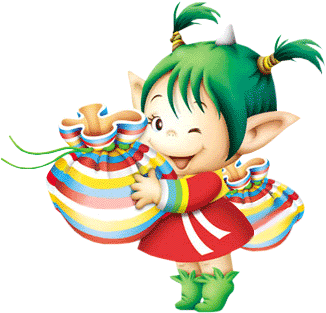 JÍDELNÍČEK ZŠ TUŘANY 14. 5. – 18. 5. 2018  Pondělí         Polévka:  hovězí vývar s drobením (1,3,9)  14. 5.            Hl. jídlo : čočka s kořenovou zeleninou (1,9)Obsahuje alergeny: viz pokrm………………………………………………………………………………………………………………………………………….. Úterý             Polévka: česneková                15. 5.            Hl. jídlo :  krůtí maso na ananasu, těstoviny, sýr (1,7)Obsahuje alergeny: viz pokrm…………………………………………………………………………………………………………………………………………… Středa           Polévka:  krupicová s vejci (1,3,9)   16. 5.           Hl. jídlo : vepřová kotleta na žampionech, rýže, zelenina (1)Obsahuje alergeny: viz pokrm……………………………………………………………………………………………………………………………………………Čtvrtek         Polévka : pórková s vejci (1,3,7)  17. 5.          Hl. jídlo : zapečená tilápie se sýrem a smetanou (1,4,7)Obsahuje alergeny: viz pokrm……………………………………………………………………………………………………………………………………………  Pátek          Polévka : zeleninová s kuskusem (1,9)  18. 5.          Hl. jídlo : hovězí maso, svíčková omáčka, houskový knedlík (1,3,7,9,10)Obsahuje alergeny: viz pokrm……………………………………………………………………………………………………………………………………………Změna jídelníčku vyhrazena!Přejeme dobrou chuť !Strava je určena k okamžité spotřebě!